 ПОСТАНОВЛЕНИЕ								КАРАР от «____»____________2023 г.							№______Во исполнение постановления Кабинета Министров Республики Татарстан от 25.09.2018г. №853 «Об условиях оплаты труда работников государственных физкультурно-спортивных организация, осуществляющих подготовку спортивного резерва  в Республике Татарстан», а также постановления Кабинета Министров Республики Татарстан от 22.10.2019г.№ 946 «О внесении изменений в постановление Кабинета Министров Республики Татарстан от 29.12.2018 № 1258 «Об утверждении Порядка предоставления субсидий из бюджета Республики Татарстан бюджетам муниципальных образований Республики Татарстан на выплату вознаграждения тренерам за подготовку высококвалифицированных спортсменов, а также спортсменам-инструкторам и спортсменам за результаты, полученные в соревнованиях, работающим в муниципальных физкультурных спортивных организациях, осуществляющих подготовку спортивного резерва», Исполнительный комитет Пестречинского муниципального района постановляет:1. Утвердить Положение «О выплате вознаграждения тренерам за подготовку высококвалифицированных спортсменов, а также спортсменам-инструкторам и спортсменам за результаты, полученные в соревнованиях, работающим в муниципальных физкультурных спортивных организациях, осуществляющих подготовку спортивного резерва Республики Татарстан.2. Отделу по делам молодежи, спорту и туризму исполнительного комитета Пестречинского муниципального района Республики Татарстан обеспечить ежегодное заключение Соглашения «О выплате вознаграждения тренерам за подготовку высококвалифицированных спортсменов, а также спортсменам-инструкторам   и   спортсменам   за   результаты,   полученные   в   соревнованиях, работающих в муниципальных физкультурных спортивных организациях, осуществляющих подготовку спортивного резерва Республики Татарстан с Министерством спорта Республики Татарстан.3. Установить, что настоящее постановление применяется к правоотношениям, возникающим при составлении и исполнении бюджетов бюджетной системы Республики Татарстан, начиная с бюджетов на 2023г.4. Настоящее постановление разместить на официальном сайте Пестречинского муниципального района.5.Признать утратившим силу Постановление исполнительного комитета Пестречинского муниципального района от 01.06.2020г. №699 «Об утверждении «Положения о выплате вознаграждения тренерам за подготовку высококвалифицированных спортсменов, а также спортсменам-инструкторам и спортсменам за результаты, полученные в соревнованиях, работающим в муниципальных физкультурных спортивных организациях, осуществляющих подготовку спортивного резерва Республики Татарстан» 6. Контроль за выполнением настоящего постановления возложить на заместителя руководителя исполнительного комитета Пестречинского муниципального района А.С. Шайхисламова.Руководитель исполнительного комитетамуниципального района 					                            В.И. НикитинУтвержденопостановлением Исполнительного комитета Пестречинского муниципального района Республики Татарстан от                             № ПОЛОЖЕНИЕо выплате вознаграждения тренерам за подготовку высококвалифицированных спортсменов, а также спортсменам-инструкторам и спортсменам за результаты, полученные в соревнованиях, работающим в  муниципальных физкультурных спортивных организациях, осуществляющих подготовку спортивного резерва Республики ТатарстанНастоящее Положение определяет правила, цели и условия предоставления иных межбюджетных трансфертов из бюджета Республики Татарстан бюджету Пестречинского муниципального района в целях софинансирования в полном объеме расходных обязательств муниципального образования, возникающих при осуществлении выплаты вознаграждения тренерам за подготовку высококвалифицированных спортсменов, а также спортсменам-инструкторам и спортсменам за результаты, полученные в соревнованиях, работающим в муниципальных физкультурных спортивных организациях, осуществляющих подготовку спортивного резерва Республики Татарстан (далее - иные межбюджетные трансферты, Пестречинский муниципальный район Республики Татарстан).Иные межбюджетные трансферты предоставляются бюджету Пестречинского муниципального района Республики Татарстан в целях софинансирования в полном объеме расходных обязательств, возникающих при выполнении полномочий органов местного самоуправления по организации условий для развития на территории Пестречинского муниципального района Республики Татарстан физической культуры и массового спорта, в части выплаты вознаграждения тренерам за подготовку высококвалифицированных спортсменов, а также спортсменам-инструкторам и спортсменам за результаты, полученные в соревнованиях, работающим в муниципальных физкультурных спортивных организациях, осуществляющих подготовку спортивного резерва Республики Татарстан.Главным распорядителем бюджетных средств, предоставляемых в соответствии с настоящим Порядком, является Министерство спорта Республики Татарстан (далее - Министерство).Иные межбюджетные трансферты предоставляются в пределах бюджетных ассигнований и лимитов бюджетных обязательств, доведенных Министерству на соответствующий финансовый год на цели, указанные в пункте 2 настоящего Порядка.Критериями отбора Пестречинского муниципального района Республики Татарстан для получения им иных межбюджетных трансфертов являются наличие в муниципальных физкультурных спортивных организациях, осуществляющих подготовку спортивного резерва Республики Татарстан:высоких результатов, полученных лицами, проходящими спортивную подготовку, на официальных международных, всероссийских, межрегиональных, республиканских соревнованиях (Олимпийских играх, чемпионатах мира, Кубках мира, чемпионатах Европы, официальных международных соревнованиях среди мужчин и женщин, Кубках Европы, Всемирных универсиадах, чемпионатах России, Кубках России, чемпионатах федерального округа, чемпионатах Республики Татарстан, первенствах России среди молодежи и юниоров, Всероссийских универсиадах, первенствах мира, Европы, Всемирных юношеских играх, Европейских юношеских фестивалях, официальных международных соревнованиях среди юниоров, старших юношей, первенствах России среди старших юношей, финалах Спартакиад молодежи России, финалах Спартакиад учащихся России, всероссийских соревнованиях, первенствах Приволжского федерального округа, включенных в единый календарный план Министерства спорта Российской Федерации) за предшествующий календарный год;высоких результатов, полученных спортсменами-инструкторами и спортсменами муниципальных физкультурных спортивных организаций, осуществляющих подготовку спортивного резерва, на официальных международных и всероссийских соревнованиях (Олимпийских играх, чемпионатах мира, Кубках мира, чемпионатах Европы, Кубках Европы, первенствах мира, Всемирных универсиадах, чемпионатах России, первенствах Европы, Кубках России, первенствах России, Всероссийских универсиадах) за предшествующий календарный год.Иные межбюджетные трансферты предоставляются на следующих условиях:наличие утвержденного нормативным правовым актом Пестречинского муниципального района Республики Татарстан положения об условиях оплаты труда работников, работающих в муниципальных физкультурных спортивных организациях, осуществляющих подготовку спортивного резерва Республики Татарстан, включающего в себя порядок осуществления выплаты вознаграждения тренерам за подготовку высококвалифицированных спортсменов, а также спортсменам-инструкторам и спортсменам за результаты, полученные в соревнованиях, работающим в муниципальных физкультурных спортивных организациях, осуществляющих подготовку спортивного резерва Республики Татарстан;наличие в бюджете Пестречинского муниципального района Республики Татарстан (сводной бюджетной росписи бюджета Пестречинского муниципального района Республики Татарстан) бюджетных ассигнований на исполнение расходных обязательств Пестречинского муниципального района Республики Татарстан, в целях софинансирования которых в полном объеме предоставляются иные межбюджетные трансферты, в объеме, необходимом для их исполнения;заключение соглашения с Министерством спорта Республики Татарстан о предоставлении иных межбюджетных трансфертов в соответствии с пунктом 11 настоящего Порядка.Распределение иных межбюджетных трансфертов бюджетам муниципальных образований Республики Татарстан на соответствующий финансовый год утверждается нормативным правовым актом Кабинета Министров Республики Татарстан.Объем иных межбюджетных трансфертов i-му муниципальному образованию Республики Татарстан на соответствующий финансовый год (Si) определяется по следующей формуле:Si = Ʃnj = 1 ((Ov х Чtpj) + (Вvrr x Чcpj)) х (100 + Cj) x 12 ,где:Ov - оклад тренеров в j-й муниципальной физкультурной спортивной организации, осуществляющей подготовку спортивного резерва, реализующих программы в области физической культуры и спорта, за подготовку высококвалифицированных спортсменов. При расчете объема межбюджетных трансфертов бюджетам муниципальных образований Республики Татарстан указанные оклады принимаются равными окладам тренеров государственных физкультурных спортивных организаций, осуществляющих подготовку спортивного резерва, установленным постановлением Кабинета Министров Республики Татарстан от 25.09.2018 № 853 «Об условиях оплаты труда работников государственных физкультурных спортивных организаций, осуществляющих подготовку спортивного резерва в Республике Татарстан»;        Чtpj - среднегодовая численность тренеров, осуществляющих подготовку высококвалифицированных спортсменов в j-й муниципальной физкультурной спортивной организации, планируемая Министерством спорта Республики Татарстан на основании данных органов местного самоуправления муниципальных образований Республики Татарстан о фактической численности указанных тренеров за последние два завершенных финансовых года в i-м муниципальном образовании Республики Татарстан;Вvrr - выплаты спортсменам-инструкторам за высокие результаты работы согласно занятому месту в соревнованиях и спортсменам за успешные выступления и достигнутые результаты на официальных всероссийских и международных соревнованиях в j-й муниципальной физкультурной спортивной организации, осуществляющей подготовку спортивного резерва. При расчете объема межбюджетных трансфертов бюджетам муниципальных образований указанные выплаты принимаются равными выплатам спортсменам-инструкторам и спортсменам государственных физкультурных спортивных организаций, осуществляющих подготовку спортивного резерва, установленным постановлением Кабинета Министров Республики Татарстан от 25.09.2018 № 853 «Об условиях оплаты труда работников государственных физкультурных спортивных организаций, осуществляющих подготовку спортивного резерва в Республике Татарстан»;Чcpj - среднегодовая численность спортсменов-инсгрукторов, занимающих места в соревнованиях, и спортсменов, имеющих успешные выступления и достигнутые результаты на официальных всероссийских и международных соревнованиях, в j-й муниципальной физкультурной спортивной организации, осуществляющей подготовку спортивного резерва, планируемая Министерством спорта Республики Татарстан на основании данных органов местного самоуправления муниципальных районов и городских округов о фактической численности указанных спортсменов- инструкторов и спортсменов за последние два завершенных финансовых года в i-м муниципальном образовании Республики Татарстан;Cj - затраты на начисления на выплаты по оплате труда работников j-й муниципальной физкультурной спортивной организации;n - количество муниципальных физкультурных спортивных организаций, осуществляющих подготовку спортивного резерва в i-м муниципальном образовании Республики Татарстан.Отдел по делам молодежи и спорту исполнительного комитета Пестречинского муниципального района Республики Татарстан, муниципальные физкультурные спортивные организации, осуществляющие подготовку спортивного резерва Республики Татарстан представляют в Министерство заявку на получение иных межбюджетных трансфертов из бюджета Республики Татарстан бюджету Пестречинского муниципального района Республики Татарстан на выплату вознаграждения тренерам за подготовку высококвалифицированных спортсменов, а также спортсменам-инструкторам и спортсменам за результаты, полученные в соревнованиях, работающим в муниципальных физкультурных спортивных организациях, осуществляющих подготовку спортивного резерва Республики Татарстан, осуществляющим подготовку спортивного резерва, по форме в соответствии с приложением к настоящему Порядку (далее - заявка) и копию протокола соревнований.Объем иных межбюджетных трансфертов для доведения предельных объемов финансирования муниципальным образованиям Республики Татарстан на соответствующий календарный месяц (Sjm) определяется по следующей формуле:Sim = Ʃnj = 1 ((Ov x Чtfj) + (Bvrr  x Чcj) + Cj)) ,где:Ov - оклад тренеров в j-й муниципальной физкультурной спортивной организации, осуществляющей подготовку спортивного резерва, реализующих программы в области физической культуры и спорта, за подготовку высококвалифицированных спортсменов согласно занятому месту. При расчете объема межбюджетных трансфертов бюджетам муниципальных образований Республики Татарстан указанные оклады принимаются равными окладам тренеров государственных физкультурных спортивных организаций, осуществляющих подготовку спортивного резерва, установленным постановлением Кабинета Министров Республики Татарстан от № 853 «Об условиях оплаты труда работников государственных физкультурных спортивных организаций, осуществляющих подготовку спортивного резерва в Республике Татарстан»;Чtfj - фактическая численность тренеров, осуществляющих подготовку высококвалифицированных спортсменов в j-й муниципальной физкультурной спортивной организации, осуществляющей подготовку спортивного резерва, за отчетный месяц;Bvrr - выплаты спортсменам-инструкторам за высокие результаты работы согласно занятому месту в соревнованиях и спортсменам за успешные выступления и достигнутые результаты в официальных международных, всероссийских, окружных и республиканских соревнованиях, в j-й муниципальной физкультурной спортивной организации, осуществляющей подготовку спортивного резерва. При расчете объема межбюджетных трансфертов бюджетам муниципальных образований Республики Татарстан указанные выплаты принимаются равными выплатам спортсменам- инструкторам государственных физкультурных спортивных организаций, осуществляющих подготовку спортивного резерва, установленным постановлением Кабинета Министров Республики Татарстан от 25.09.2018 № 853 «Об условиях оплаты труда работников государственных физкультурных спортивных организаций, осуществляющих подготовку спортивного резерва в Республике Татарстан»;Чcj - фактическая численность спортсменов-инструкторов, занимающих места в соревнованиях, и спортсменов, имеющих успешные выступления и достигнутые результаты на официальных всероссийских и международных соревнованиях, в j-й муниципальной физкультурной спортивной организации, осуществляющей подготовку спортивного резерва, за отчетный месяц;Cj - затраты на начисления на выплаты по оплате труда работников j-й муниципальной физкультурной спортивной организации;n - количество муниципальных физкультурных спортивных организаций, осуществляющих подготовку спортивного резерва в i-м муниципальном образовании Республики Татарстан.Иные межбюджетные трансферты предоставляются на основании соглашения о предоставлении иных межбюджетных трансфертов (далее - соглашение), заключаемого между Министерством спорта Республики Татарстан и Исполнительным комитетом Пестречинского муниципального района Республики Татарстан не позднее 25 января соответствующего финансового года, в котором предусматриваются:целевое назначение иных межбюджетных трансфертов; размер предоставляемых иных межбюджетных трансфертов; сроки перечисления иных межбюджетных трансфертов;показатели результативности использования иных межбюджетных трансфертов; осуществление контроля за целевым использованием муниципальным образованием Республики Татарстан иных межбюджетных трансфертов;порядок, форма и сроки представления получателем иных межбюджетных трансфертов отчетности об осуществлении расходов, источником финансового обеспечения которых являются иные межбюджетные трансферты, и выполнении показателей результативности использования иных межбюджетных трансфертов;порядок расторжения соглашения в случае нарушения условий, установленных настоящим Порядком;ответственность сторон.Оценка эффективности использования иных межбюджетных трансфертов осуществляется на основании целевых показателей результативности (результатов) использования иных межбюджетных трансфертов.Целевым показателем результативности (результатом) использования иных межбюджетных трансфертов является количество лиц, проходящих спортивную подготовку в муниципальных физкультурных спортивных организациях, осуществляющих подготовку спортивного резерва Республики Татарстан, являющихся членами или кандидатами в члены сборных спортивных команд Российской Федерации и Республики Татарстан.Объем бюджетных ассигнований бюджета Пестречинского муниципального района Республики Татарстан на финансовое обеспечение расходного обязательства Пестречинского муниципального района Республики Татарстан, в целях софинансирования которого в полном объеме предоставляются иные межбюджетные трансферты, утверждается решением о местном бюджете (определяется сводной бюджетной росписью бюджета Пестречинского муниципального района Республики Татарстан) исходя из необходимости достижения установленных соглашением значений показателей результативности (результатов) использования иных межбюджетных трансфертов.Муниципальные физкультурные спортивные организации, осуществляющие подготовку спортивного резерва Республики Татарстан ведут реестр тренеров, осуществляющих подготовку высококвалифицированных спортсменов, а также спортсменов-инструкторов и спортсменов, имеющих результаты, полученные в соревнованиях, работающих в муниципальных физкультурных спортивных организациях, осуществляющих подготовку спортивного резерва Республики Татарстан, и ежемесячно, не позднее 5 числа текущего месяца, представляют реестр и заявку на предоставление иных межбюджетных трансфертов в Министерство спорта Республики Татарстан.Министерство ведет сводный реестр тренеров, осуществляющих подготовку высококвалифицированных спортсменов, а также спортсменов-инструкторов и спортсменов, имеющих результаты, полученные в соревнованиях, работающих в муниципальных физкультурных спортивных организациях, осуществляющих подготовку спортивного резерва, и ежемесячно, не позднее 15 числа текущего месяца, представляет заявку на предоставление иных межбюджетных трансфертов в Министерство финансов Республики Татарстан.Министерство финансов Республики Татарстан не позднее пяти рабочих дней после поступления заявки Министерства на предоставление иных межбюджетных трансфертов направляет Министерству расходное расписание на доведение предельных объемов финансирования на указанные цели.Министерство не позднее пяти рабочих дней со дня доведения предельных объемов финансирования на указанные цели перечисляет иные межбюджетные трансферты на расчетный счет Управления Федерального казначейства по Республике Татарстан, открытый в подразделениях расчетной сети Банка России, для учета средств бюджета Пестречинского муниципального района Республики Татарстан.Исполнительный комитет Пестречинского муниципального района Республики Татарстан ежемесячно, не позднее 15 числа месяца, следующего за отчетным, представляют в Министерство отчеты о расходах бюджета Пестречинского муниципального образования Республики Татарстан, источником финансового обеспечения которого являются иные межбюджетные трансферты, и выполнении показателей результативности использования иных межбюджетных трансфертов согласно форме и порядку, предусмотренным соглашением.Министерство ежемесячно, не позднее 20 числа месяца, следующего за отчетным, представляет в Министерство финансов Республики Татарстан отчет о расходах бюджетов муниципальных образований Республики Татарстан, источником финансового обеспечения которых являются иные межбюджетные трансферты, и выполнении показателей результативности использования иных межбюджетных трансфертов согласно форме, установленной Министерством финансов Республики Татарстан.В случае если муниципальным образованием Республики Татарстан по состоянию на 31 декабря года предоставления иных межбюджетных трансфертов не достигнуто значение показателя, предусмотренного пунктом 13 настоящего Порядка, размер средств, подлежащих возврату из бюджета муниципального образования Республики Татарстан в бюджет Республики Татарстан до 1 марта года, следующего за годом предоставления иных межбюджетных трансфертов (Vвозврата), определяется по формуле:Vвозврата = Vмбт x k x 0,1где:Vмбт - размер иных межбюджетных трансфертов, предоставленных бюджету муниципального образования Республики Татарстан в отчетном финансовом году;k - коэффициент возврата иных межбюджетных трансфертов.При расчете размера средств, подлежащих возврату из бюджета муниципального образования Республики Татарстан в бюджет Республики Татарстан в размере иных межбюджетных трансфертов, предоставленных бюджету муниципального образования Республики Татарстан в отчетном финансовом году (Vмбт), не учитывается размер остатка иных межбюджетных трансфертов, не использованных по состоянию на 1 января года, следующего за годом предоставления иных межбюджетных трансфертов.Коэффициент возврата иных межбюджетных трансферта (k) определяется по формуле:k = 1 – Т / Sгде:Т - фактически достигнутое на конец года значение показателя результативности использования иного межбюджетного трансферта;S - плановое значение показателя результативности использования иных межбюджетных трансфертов, установленное соглашением.В случае нарушения Пестречинского муниципального района Республики Татарстан условий предоставления иных межбюджетных трансфертов, в том числе невозврата Пестречинским муниципальным районом Республики Татарстан средств в бюджет Республики Татарстан в соответствии с пунктом 23 настоящего Порядка, к нему применяются меры принуждения, предусмотренные бюджетным законодательством Российской Федерации.Не использованные по состоянию на 1 января текущего финансового года средства иных межбюджетных трансфертов подлежат возврату в доход бюджета Республики Татарстан в течение первых 15 рабочих дней текущего финансового года.В случае если неиспользованный остаток иных межбюджетных трансфертов не перечислен в доход бюджета Республики Татарстан, указанные средства подлежат взысканию в доход бюджета Республики Татарстан в порядке, определяемом Министерством финансов Республики Татарстан, с соблюдением общих требований, установленных Министерством финансов Российской Федерации.В соответствии с решением Министерства о наличии потребности в иных межбюджетных трансферах, не использованных в отчетном финансовом году, средства в объеме, не превышающем остатка указанных иных межбюджетных трансфертов, могут быть возвращены в текущем финансовом году в доход бюджета муниципального образования, которому они были ранее предоставлены, для финансового обеспечения расходов бюджета муниципального образования Республики Татарстан, соответствующих целям предоставления указанных иных межбюджетных трансфертов.Исполнительный комитет Пестречинского муниципального района Республики Татарстан несет ответственность согласно законодательству за недостоверность представляемых отчетных сведений и нецелевое использование иных межбюджетных трансфертов.Контроль за целевым использованием иных межбюджетных трансфертов осуществляется в соответствии с законодательством Министерством спорта Республики Татарстан и Министерством финансов Республики Татарстан.Приложениек Порядку предоставления иных межбюджетных трансфертов из бюджета Республики Татарстан бюджету Пестречинского муниципального образования Республики Татарстан на финансовое обеспечение затрат по выплате вознаграждения тренерам за подготовку высококвалифицированных спортсменов, а также спортсменам- инструкторам и спортсменам за результаты, полученные в соревнованиях, работающим в  муниципальных физкультурных спортивных организациях, осуществляющих подготовку спортивного резерва Республики ТатарстанФормаЗаявкана получение иных межбюджетных трансфертов из бюджета Республики Татарстан бюджету Пестречинского муниципального района Республики Татарстан на выплату вознаграждения тренерам за подготовку высококвалифицированных спортсменов, а также спортсменам-инструкторам и спортсменам за результаты, полученные      в соревнованиях, работающим в муниципальных физкультурных спортивных организациях, осуществляющих подготовку спортивного резерва Республики ТатарстанРеспублика ТатарстанИсполнительный комитетПестречинскогомуниципального района422770, с. Пестрецы, ул. Советская, 18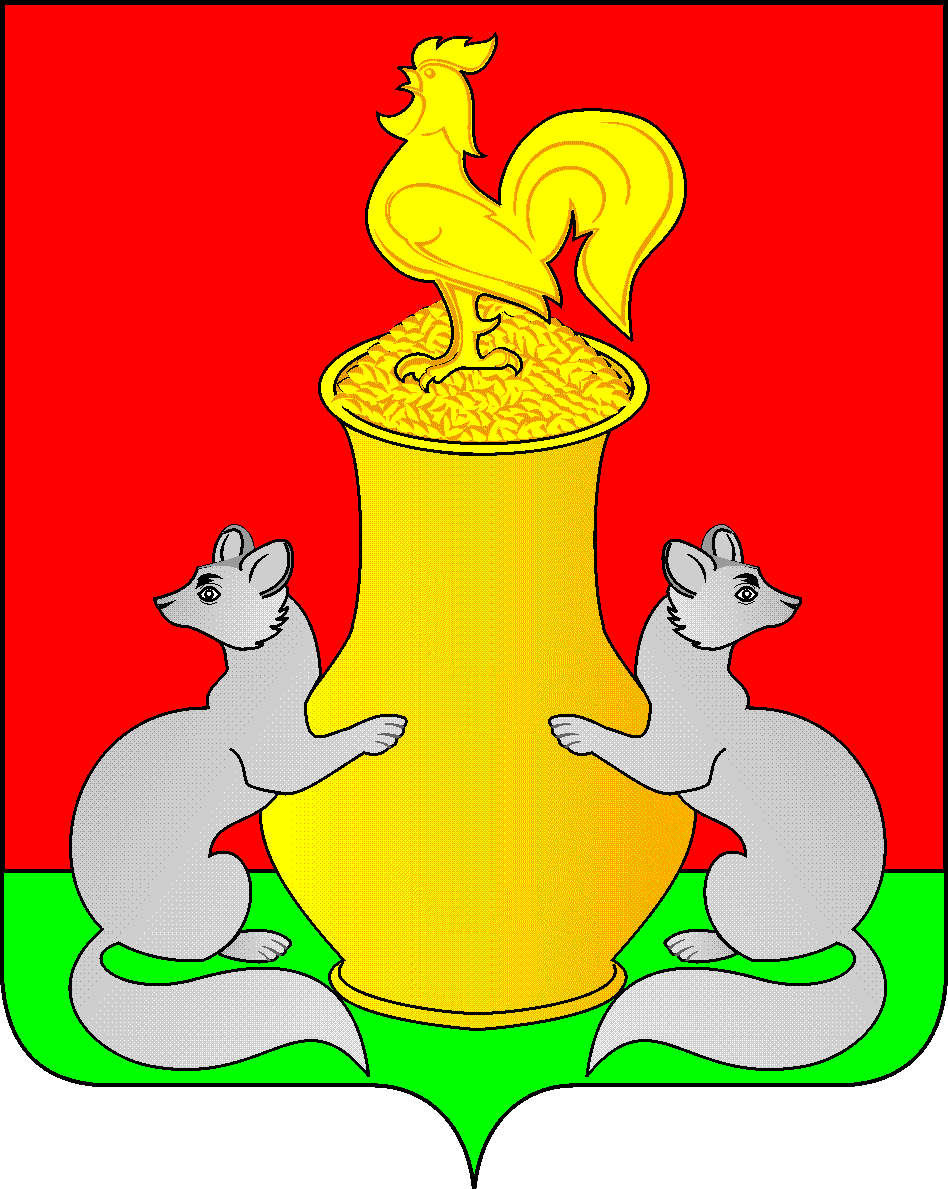 Татарстан РеспубликасыПитрәч муниципаль районыбашкарма комитеты422770, Питрәч авылы, Совет урамы, 18Татарстан РеспубликасыПитрәч муниципаль районыбашкарма комитеты422770, Питрәч авылы, Совет урамы, 18тел. +7 (84367) 3-02-02 факс: (84367) 3-02-01  E-mail: pitriash@tatar.ru                                                     тел. +7 (84367) 3-02-02 факс: (84367) 3-02-01  E-mail: pitriash@tatar.ru                                                     тел. +7 (84367) 3-02-02 факс: (84367) 3-02-01  E-mail: pitriash@tatar.ru                                                     Об утверждении «Положения  о выплате вознаграждения тренерам за подготовку высококвалифицированных спортсменов, а также спортсменам-инструкторам и спортсменам за результаты, полученные в соревнованиях, работающим в муниципальных физкультурных спортивных организациях, осуществляющих подготовку спортивного резерва Республики Татарстан»№п/пНаименование физкультурной спортивнойорганизацииФ.И.О. тренераВид спорта, полное название дисциплины, вида спорта в соответст-вии со Всероссийским реестром видов спорта Номер-код спортивной дисциплины в соответствии со Всероссийским реестром видов спортаКоличество спортсменов, представляющих дисциплину в соответствии с положением о межрегиональных и всероссийских спортивных соревнованиях по видам спорта, человекФ.И.О. занимающегосяЗанятое местоУровень соревнованийБазовый оклад% за 1 занимаю-щегосяСумма, рублейКоличество тренеров, человек